MinutesWelcome and Call to Order  -  Ron Ziff,  President at 6:30 pm                                Roll Call: Present: Jeff Hartsough, Sue Steinberg, Tom Capps, Avo Babian, Levon Baronian, Howard Katchen, Richard Marciniak, Lisa Petrus, Sherry Revord, Michael Binkow, Neal Roden, Jeffrey Kalban Ron Ziff. Absent: Kristin Sales, Raphael Morozov, Sidonia Lax, Jill Banks Barad, Melissa MenardPledge of AllegianceApproval of Minutes of previous meeting: Jeff Hartsough brought the motion to approve the minutes. Tom Capps 2nd the motion. Minutes Approved Unanimously.Comments by LAPD SLO’s, Public Officials and staff:  Daniel Eyal: Meeting on Thurs regarding homelessness issue, at Notre Dame HS. Emma Taylor: 10 bills waiting to be signed. Tenaz Golshan: Update on Homelessness issue. Betty Wong: DONE updates. Aug 27 a new NC was certified. And there will be elections May 19th..  Board members should not forget to renew ethics. President’s Report  :The Summer Movies in the Park were a huge success. Jeff Hartsough did a great job organizing it. The Council District 4 Funding Task Force met on August 7 and allocated $6,000 to pay for street cleaning on  The street cleaning will take place between 3am & 5am on a weekday and cover both sides of the street from Sepulveda Blvd to Fulton Ave; a run of 4 miles of curb. The funding was approved as a pilot program. This is the very first time  will be cleaned. At our July meeting the Board passed the By-Laws Amendment that adds two Youth Representatives to the Board. We sent invitations to apply for the seats to Van Nuys High School,  ,  , the , and put an open invitation in the August and September newsletters. The deadline to apply was Sept 15 and we have received 9 applications. The selection committee of Melissa Menard, Michael Binkow, chaired by Sue Steinberg will meet with the candidates. Our City Councilmember David Ryu will be hosting a meeting on possible sites for housing homeless people this Thursday at 6 pm at . Everyone who has any interest in this subject should attend. Senate Bill 905 was passed by the state legislature in its closing hours and sits on Governor Brown's desk. Once signed, the bill will allow 9 cities including  to extend bar hours to 4AM.  This is a 5 year pilot program that will still require the city to enact its own legislation to change closing hours to 4AM. We need to come up with a position on this before it gets to the City Council. (The cities are , , , , West Hollywood, , Coachella,  , and .) I have asked the  committee and Government Affairs Committees to study this and make a recommendation to the Board. The public safety committee will meet on Monday, September 24th, 2018 at 6:30pm at the .  The Valley Disaster Preparedness Fair is Saturday, September 29th 2018 from 9:30a to 1:30p. Information on how to register at no cost is in our September newsletter which is on our website. Our October 8 meeting will be an Election Forum. You will be able to register to vote at the meeting if you have not already done so. If there is anyone here tonight that wants to register we do have forms on the piano that you can pick up. Our November meeting will be November 5 instead of November 12 because of Veterans Day. For Board Members the Congress of Neighborhood Councils is this Saturday Sept 22. The last day to register is tomorrow Sept 18. We thanked Sherry Revord for her service and wished her well in . Garett Ross has resigned effective this meeting. Action items – 7A) Appointment of Candy Williams to fill the unexpired term for Residential Area 1 7B) Approve the change of Richard Marciniak from Community Interest Area 3 to Community Interest Area 57C) Appointment of Deatra Yatman to fill the unexpired term for Community Interest 
Area 3
7D) Swearing in Betty Wong helped swearing in, Candy Williams, and Deatra Yatman.
Speakers: Climate Resolve – Kristina von Hoffmann (15 minutes)  
Questions & Answers     Climate Resolve – advocacy – spoke on the ordinance of the cool roof, climate issue in southern .Public questions from Gregory Wright
Action item- Motions presentation by Traffic & Transportation Committee and Planning and Land Use Committee – ( Project) 	9A. Recommend that the Sepulveda Pass Project be implemented with Heavy Rail.	9B. Recommend that the Sepulveda Pass Project be constructed underground.. 	9C. Recommend that the Sepulveda Pass Project be constructed under Sepulveda Blv9D. Request a station location that is south of  of the #101 and west of  with parking sufficient to support future ridership with up to 10,000 parking spaces. 	9E. SONC will Support Metro in its outreach efforts.9F. Recommend integration of Next Gen Bus study with Dash route optimization to address 1st mile, last mile concerns. 9G. Recommendation that Metro release all prospective sites for Station Locations on the Sepulveda Pass Project for public comment. 	9H. Public Comments on 9A through 9GBob Reift Presentation – Traffic & Transportation committee on Stations and routesWants the metro to be undergroundJeff Kalban presentation – looking at 4 different modes of transportation on Van Nuys blvd.Public Comments: Bob Anderson, Gina Silverstein, Marie Vaziri, Christy Adair, Harold ShapiroLisa Petrus moved to put 9C and 9D aside for now.  Levon Baronian SecondsMotion to amend passes unanimously. 11-0-1. Abstain: Avo Babian.Avo Babian moved to strike and remove and amend 9E. Richard Marciniak seconds. Motion passes unanimously. The vote was taken on 9A, 9B, 9F, 9G. The motion passes unanimously Action Item – Van Nuys Airport – Ron Merkin 10A. Motion - Recently noise from jet aircraft departing from Van Nuys (VNY) and Burbank (BUR) Airports has significantly increased and is negatively affected the quality of life for tens of thousands of residents within Sherman Oaks due to FAA mandated Next Generation Metroplex procedures, The Sherman Oaks Neighborhood Council requests the FAA, the City of , the State Of  and Federal authorities conduct a study to determine the negative impact of newly established Waypoints on our residential areas and schools. We also request that the FAA conduct Town Hall sessions within Sherman Oaks so Stakeholders can share their experiences before any route changes become permanent.
10B. Public CommentsSpeaker: Chris Underwood 
10C. Board discussion and vote: Passed UnanimouslyAction Item- Motion from the Planning and Land Use Committee – 11A. Motion to recommend approval of   new construction as shown in the supplemental drawings presented and reviewed by the  committee..
11B. Public Comments Joanne D’Antonio
11C. Board Discussion and vote  Motion Passed unanimously
Action Item – Motion from the Planning and Land Use Committee – 
12A. Motion to recommend approval of the IMT Sunkist project construction as shown in the supplemental drawings presented and reviewed by the PLUM committee. 
12B. Public CommentsSpeaker: Gregory Wright -
12C. Board discussion and vote: Passed 10-1. Yea: Jeff Hartsough, Tom Capps, Howard Katchen, Richard Marciniak, Sue Steinberg, Avo Babian, Michael Binkow, Neal Roden, Jeffrey Kalban, Ron Ziff. Neas: Lisa Petrus. Treasurer’s Report
13.A). A motion to approve the monthly expense report for the period ending July 31, 2018; Passed Unanimously.
13B. A motion to approve a Neighborhood Purposes Grant by the Connor Lynch Foundation of up to $800 for offsetting the cost of mobile bathrooms for the annual 5K Run at Van Nuys Sherman Oaks Park on October 28,2018 for their promotion of Teen Safe Driving; Passed Unanimously.
13.C A motion to approve up to $250 payable to JD Catering for a Valley Alliance of Neighborhood Council event to be held at CBS Studios in October 2018 Passed 11-0-1. Yea: Jeff Hartsough, Tom Capps, Howard Katchen, Richard Marciniak, Sue Steinberg, Avo Babian, Michael Binkow, Jeffrey Kalban, Ron Ziff, Lisa Petrus Abstain: Neal Roden
13.D A motion to approve a payment of $30 to board member Raphael Morozov for reimbursement of marketing promotions on Facebook for the Summer Series “Coco” event at Van Nuys Sherman Oaks Park in July 2018; Passed Unanimously.      13. E A motion to approve up to $100 to publicize the Sherman Oaks Garden Tour.  Passed Unanimously.Public Commenton Non-Agenda items: Comments by the public on non-agenda items within SONC’s  jurisdiction:Speakers: Mikey Maloney, Hengameh Monsef, Marie Vaziri, Susan Collins, Brian Patton, James Malmberg, Roxanne Beckford Hoge. 15.  Committee reports    A.    Planning & Land Use Committee Report- Jeff Kalban, Chair          1.   Updates on pending development projects in Sherman Oaks   B.  Rules and Elections Committee Sue Steinberg			Update on Elections for 2019                      C.  Traffic & Transportation Committee – Avo Babian, Chair                      D.  Outreach Committee- Jeff Hartsough, Chair         E.   Green & Beautification Committee – Avo Babian, Chair		Sherman Oaks Garden Tour                      F.   Budget Advocates – Howard Katchen, SONC representative         H. Homeless Outreach Committee – Michael Binkow              16.    Announcements on items within SONC’s jurisdiction                           The October 8 meeting will be an election forum with information on the major  
                               ballot issues and presentations by candidates.               17.   Adjourned  at 9:51 pmRespectfully submitted, Avo Babian		SecretaryOfficers:Ron Ziff, President Bus-6 Jeff Hartsough, 1st Vice Pres.CI-2 Sue Steinberg, 2nd Vice Pres Bus.4Tom Capps, Treasurer, Res. 2  Avo Babian, Secretary, Bus. 5 Board Members:Garett Ross, Res. 1Levon Baronian, Bus. 1Kristin Sales,  CI 1Vacant Bus. 2Howard Katchen, Res. 3Raphael Morozov, Bus.3Richard Marciniak, CI 3 Lisa Petrus, Res. 4Sidonia Lax, CI 4Vacant, Res 5Sherry Revord, CI 5Jill Banks Barad, Res. 6Melissa Menard, CI 6Michael Binkow, Res. 7Neal Roden, Bus. 7Jeffrey Kalban, CI 7 OAKS NEIGHBORHOOD COUNCIL Oaks, CA 91413(818) 503-2399www.shermanoaksnc.orgOR CONTACTDepartment of Neighborhood Empowerment linked through our website under "Resources"Officers:Ron Ziff, President Bus-6 Jeff Hartsough, 1st Vice Pres.CI-2 Sue Steinberg, 2nd Vice Pres Bus.4Tom Capps, Treasurer, Res. 2  Avo Babian, Secretary, Bus. 5 Board Members:Garett Ross, Res. 1Levon Baronian, Bus. 1Kristin Sales,  CI 1Vacant Bus. 2Howard Katchen, Res. 3Raphael Morozov, Bus.3Richard Marciniak, CI 3 Lisa Petrus, Res. 4Sidonia Lax, CI 4Vacant, Res 5Sherry Revord, CI 5Jill Banks Barad, Res. 6Melissa Menard, CI 6Michael Binkow, Res. 7Neal Roden, Bus. 7Jeffrey Kalban, CI 7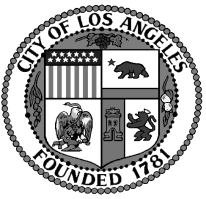  Oaks Neighborhood CouncilSONC REGULARBOARD MEETINGMonday, September 17, 20186:30 p.m. Auditorium Oaks OAKS NEIGHBORHOOD COUNCIL Oaks, CA 91413(818) 503-2399www.shermanoaksnc.orgOR CONTACTDepartment of Neighborhood Empowerment linked through our website under "Resources"There was a disturbance and a 5 minute recess was called by Ron Ziff. Following the recess public Comments on non-agenda items continued. Speakers: Gina Silverstein, Andy Yereleh. 